Министерство науки и высшего образования Российской ФедерацииФедеральное государственное бюджетное образовательное учреждение высшего образования «Московский государственный технический университет имени Н.Э. Баумана (национальный исследовательский университет)»(МГТУ им. Н.Э. Баумана)Факультет «Информатика и системы управления»Кафедра ИУ6 «Компьютерные системы и сети»РАБОЧАЯ ПРОГРАММА ДИСЦИПЛИНЫ«Методы структурирования данных»для направлений подготовки (уровень подготовки кадров высшей квалификации):02.06.01 Компьютерные и информационные науки09.06.01 Информатика и вычислительная техника Автор программы:Булдакова Т.И., д.т.н., профессорbuldakova@bmstu.ruМосква, 201_Автор программы:Т.И. Булдакова		_______________________Рецензент:				_______________________Утверждена на заседании кафедры ИУ6«Компьютерные системы и сети»Протокол №___ от «_____» _________ 201_ г.Заведующий кафедрой ИУ6А.В. Пролетарский		_______________________Декан факультета «Информатика и системы управления»А.В. Пролетарский		_______________________Согласовано:Начальник Управления образовательных стандартов и программТ.А. Гузева			_______________________Начальник Управления по подготовке кадров высшей квалификацииА.Н. Алфимцев			_______________________Оглавлениеc.1.	Планируемые результаты обучения по дисциплине (модулю), соотнесенные с планируемыми результатами освоения образовательной программы	42.	Место дисциплины в структуре образовательной программы	103.	Объем дисциплины	114.	Содержание дисциплины, структурированное по модулям учебной дисциплины с указанием отведенного на них количества академических или астрономических часов и видов учебных занятий	125.	Учебно-методическое обеспечение самостоятельной работы аспирантов	166.	Фонд оценочных средств для проведения текущего контроля и промежуточной аттестации аспирантов по дисциплине	177.	Перечень основной и дополнительной учебной литературы, необходимой для освоения дисциплины	188.	Перечень ресурсов сети интернет, рекомендуемых для самостоятельной работы при освоении дисциплины	199.	Методические указания для аспирантов по освоению дисциплины	2010.	Перечень информационных технологий, используемых при изучении дисциплины, включая перечень программного обеспечения и информационных справочных систем	2111.	Описание материально-технической базы, необходимой для изучения дисциплины	22Лист изменений и дополнений, внесенных в рабочую программу дисциплины	23Планируемые результаты обучения по дисциплине (модулю), соотнесенные с планируемыми результатами освоения образовательной программы1.1. Направление 02.06.01Настоящая рабочая программа дисциплины устанавливает требования к знаниям и умениям аспиранта, а также определяет содержание и виды учебных занятий и отчетности. Программа разработана в соответствии с основными профессиональными образовательными программами (ОПОП) и учебными планами МГТУ им. Н.Э. Баумана, составленными на основе федерального государственного образовательного стандарта (ФГОС) по направлению подготовки 02.06.01 «Компьютерные и информационные науки».При освоении дисциплины планируется формирование компетенций, предусмотренных ОПОП на основе ФГОС по направлению подготовки 02.06.01 «Компьютерные и информационные науки» (уровень подготовки кадров высшей квалификации):Программа «Вычислительные машины, комплексы и компьютерные сети»Для категорий «знать, уметь, владеть» планируется достижение результатов обучения (РО), вносящих на соответствующих уровнях вклад в формирование компетенций, предусмотренных основной профессиональной образовательной программой (табл. 1).Программа «Теоретические основы информатики»Для категорий «знать, уметь, владеть» планируется достижение результатов обучения (РО), вносящих на соответствующих уровнях вклад в формирование компетенций, предусмотренных основной профессиональной образовательной программой (табл. 1).1.2. Направление 09.06.01Настоящая рабочая программа дисциплины устанавливает требования к знаниям и умениям аспиранта, а также определяет содержание и виды учебных занятий и отчетности. Программа разработана в соответствии с основными профессиональными образовательными программами (ОПОП) и учебными планами МГТУ им. Н.Э. Баумана, составленными на основе федерального государственного образовательного стандарта (ФГОС) по направлению подготовки 09.06.01 «Информатика и вычислительная техника».При освоении дисциплины планируется формирование компетенций, предусмотренных ОПОП на основе ФГОС по направлению подготовки 09.06.01 «Информатика и вычислительная техника» (уровень подготовки кадров высшей квалификации):Программа «Вычислительные машины, комплексы и компьютерные сети»Для категорий «знать, уметь, владеть» планируется достижение результатов обучения (РО), вносящих на соответствующих уровнях вклад в формирование компетенций, предусмотренных основной профессиональной образовательной программой (табл. 1).Программа «Теоретические основы информатики»Для категорий «знать, уметь, владеть» планируется достижение результатов обучения (РО), вносящих на соответствующих уровнях вклад в формирование компетенций, предусмотренных основной профессиональной образовательной программой (табл. 1).Таблица 1. Результаты обученияМесто дисциплины в структуре образовательной программыДисциплина входит в вариативную часть дисциплин по выбору блока Б1 «Дисциплины (модули)» образовательной программы аспирантуры по направлениям подготовки 02.06.01 «Компьютерные и информационные науки» и 09.06.01 «Информатика и вычислительная техника».Изучение дисциплины базируется на общих курсах естественнонаучных дисциплин, входящих в модули дисциплин Математика, Информатика, и предполагает предварительное освоение следующей дисциплины учебного плана:Организационно-методические вопросы подготовки и защиты кандидатских диссертаций;Освоение данной дисциплины необходимо как предшествующее для следующих дисциплин образовательной программы:Педагогическая практика;Научно-квалификационная работа (диссертация).Освоение учебной дисциплины связано с формированием компетенций с учетом матрицы компетенций ОПОП по направлениям подготовки 02.06.01 «Компьютерные и информационные науки» и 09.06.01 «Информатика и вычислительная техника».Объем дисциплиныОбщий объем дисциплины составляет 4 зачетные единицы (з.е.) 144 ч. В том числе: 1 семестр – 2 з.е. 72 ч., 2 семестр – 2 з.е. 72 ч.Таблица 2. Объём дисциплины по видам учебных занятий (в часах)Содержание дисциплины, структурированное по модулям учебной дисциплины с указанием отведенного на них количества академических или астрономических часов и видов учебных занятийТаблица 3. Содержание дисциплиныСодержание дисциплины, структурированное по темам (модулям)Учебно-методическое обеспечение самостоятельной работы АСПИРАНТОВДля обеспечения самостоятельной работы аспирантов по дисциплине сформирован методический комплекс, включающий следующие учебно-методических материалы:Программа курса.Учебники и учебные пособия [1, 2, 3].Перечень вопросов и заданий  для промежуточного контроля.Список адресов сайтов сети Интернет, содержащих актуальную информацию по теме дисциплины.Материалы учебно-методического комплекса рассылаются аспирантам по электронной почте. Библиографические ссылки на учебные издания, входящие в методический комплекс, приведены в перечне основной и дополнительной учебной литературы, необходимой для освоения дисциплины (раздел 7). К дополнительным материалам также относится перечень ресурсов сети интернет, рекомендуемых для самостоятельной работы при освоении дисциплины (раздел 8).Аспиранты получают доступ к указанным материалам на первом занятии по дисциплине.Фонд оценочных средств для проведения текущего контроля и промежуточной аттестации АСПИРАНТОВ по дисциплинеФонд оценочных средств (ФОС) для проведения текущего контроля и промежуточной аттестации обучающихся по дисциплине базируется на перечне компетенций с указанием этапов их формирования в процессе освоения образовательной программы (раздел 1). ФОС обеспечивает объективный контроль достижения всех результатов обучения, запланированных для дисциплины.ФОС включает в себя:описание показателей и критериев оценивания компетенций на различных этапах их формирования, описание шкал оценивания;методические материалы, определяющие процедуры оценивания знаний, умений, навыков и (или) опыта деятельности, характеризующих этапы формирования компетенций;типовые контрольные задания или иные материалы, необходимые для оценки знаний, умений и уровня овладения формирующимися компетенциями в процессе освоения дисциплины (комплекты билетов рубежных контролей, примеры типовых вопросов для оценки работы на семинарах, перечень экзаменационных вопросов и макет экзаменационного билета).Контроль освоения дисциплины производится в соответствии с Положением о текущем контроле успеваемости и промежуточной аттестации аспирантов МГТУ им. Н.Э. Баумана.ФОС является приложением к данной программе дисциплины.Перечень основной и дополнительной учебной литературы, необходимой для освоения дисциплиныОсновная литература по дисциплинеБобков А. Системы распознавания образов. - М.: Изд-во МГТУ им. Н. Э. Баумана, 2018. - 190 с. (http://ebooks.bmstu.ru/catalog/174/book1831.html)Булдакова Т.И. Исследование сложных систем и процессов. - М.: Изд-во МГТУ им. Н. Э. Баумана, 2016. - 166 с. (http://ebooks.bmstu.ru/catalog/117/book1598.html)Грешилов А.А. Математические методы принятия решений: учеб. пособие для вузов - 2-е изд., испр. и доп. - М.: Изд-во МГТУ им. Н. Э. Баумана, 2014. - 647 с. (http://ebooks.bmstu.ru/catalog/282/book1030.html)Дополнительная литература и учебные материалыПопов В.П., Крайнюченко И.В. Теория и анализ систем. - Пятигорск: Изд-во ПГГТУ, 2012. - 235 с. (http://library.bmstu.ru/)Гаврилова Т.А., Кудрявцев Д.В., Муромцев Д.И. Инженерия знаний. Модели и методы: учебник - СПб.: Лань, 2016. - 323 с. Корячко В.П., Бакулева М.А., Орешков В.И. Интеллектуальные системы и нечеткая логика: учебник для вузов - М.: КУРС, 2017. - 346 с.Прангишвили И.В. Энтропийные и другие системные закономерности: Вопросы управления сложными системами. - М.: Наука, 2003. - 128 с.Перечень ресурсов сети интернет, рекомендуемых для самостоятельной работы при освоении дисциплины1. Научная Электронная библиотекаhttp://elibrary.ru2. Электронный каталог библиотеки МГТУ имени Н.Э. Бауманаhttp://library.bmstu.ru/BooksSearcher.aspx?BooksCatalog=1Методические указания для АСПИРАНТОВ по освоению дисциплиныПриступая к работе, каждый аспирант должен принимать во внимание нижеследующие положения.Дисциплина построена по модульному принципу, каждый модуль представляет собой логически завершенный раздел курса. В первом семестре дисциплина имеет один модуль, во втором делится на два модуля (включая экзамен),На первом занятии аспирант получает информацию для доступа к комплексу учебно-методических материалов по дисциплине.Лекционные занятия посвящены рассмотрению ключевых, базовых положений курса и разъяснению учебных заданий, выносимых на самостоятельную проработку.Семинарские занятия проводятся для закрепления усвоенной информации, приобретения навыков ее применения для решения практических задач в предметной области дисциплины.Самостоятельная работа аспирантов включает проработку лекционного курса, подготовку к семинарам, рубежным контролям, экзамену и другие виды самостоятельной работы. Результаты всех видов работы аспирантов формируются в виде их личного рейтинга, которые учитываются на промежуточной аттестации. Самостоятельная работа предусматривает не только проработку материалов лекционного курса, но и их расширение в результате поиска, анализа, структурирования и представления в компактном виде современной информации из всех возможных источников.Текущий контроль проводится в течение каждого модуля, его итоговые результаты складываются из оценок рубежного контроля.Освоение дисциплины и ее успешное завершение на стадии промежуточной аттестации возможно только при регулярной работе во время семестра и планомерном прохождении текущего контроля. Создать портфолио по всем модулям в каждом семестре, пройти по каждому модулю плановые контрольные мероприятия в течение экзаменационной сессии невозможно.Для завершения работы в семестре аспирант должен выполнить все контрольные мероприятия.Промежуточная аттестация по результатам первого семестра по дисциплине проходит в форме зачета, контролирующего освоение ключевых, базовых положений дисциплины, составляющих основу остаточных знаний по ней. Промежуточная аттестация по результатам второго семестра проходит в форме экзамена.Методика оценки по рейтингуАспирант, выполнивший все предусмотренные учебным планом задания и сдавший все контрольные мероприятия, получает итоговую оценку по дисциплине за семестр в соответствии со шкалой:Оценивание дисциплины ведется в соответствии с Положением о текущем контроле успеваемости и промежуточной аттестации аспирантов МГТУ им. Н.Э. Баумана.Перечень информационных технологий, используемых при изучении дисциплины, включая перечень программного обеспечения и информационных справочных системВ процессе преподавания дисциплины используются следующие методы, средства и программное обеспечение информационных технологий:e-mail преподавателя для оперативной связи: buldakova@bmstu.ruэлектронные учебно-методические материалы для обеспечения самостоятельной работы аспирантов, доступные в Интернет;список сайтов в среде Интернет для поиска научно-технической информации по разделам дисциплины;офисный пакет приложений – Microsoft Office.Описание материально-технической базы, необходимой для изучения дисциплиныПеречень материально-технического обеспечения дисциплиныЛист изменений и дополнений, внесенных в рабочую программу дисциплины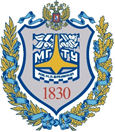 УТВЕРЖДАЮПервый проректор – проректор по учебной работеМГТУ им. Н.Э. Баумана____________ Б.В. Падалкин«____» _____________ 201_ г.Код компетенции по ФГОСФормулировка компетенцииПрофессиональные компетенцииПК-1способностью разрабатывать научные основы создания вычислительных машин, комплексов и компьютерных сетей, исследовать их общие свойства и принципы функционированияПК-2способностью к выполнению теоретического анализа и проведению экспериментального исследования функционирования вычислительных машин, комплексов и компьютерных сетей с целью улучшения их технико-экономических и эксплуатационных характеристикПК-6способностью формировать учебно-методические материалы для учебного процесса на основе данных научно-исследовательской деятельностиКод компетенции по ФГОСФормулировка компетенцииПрофессиональные компетенцииПК-2способностью исследовать методы и разрабатывать средства кодирования информации в виде данных и средства представления знаний, в том числе для плохо структурированных предметных областей и слабоструктурированных задач; разрабатывать и исследовать новые принципы проектирования моделей данных и средств представления знаний, отражающих динамику процессов, концептуальные и семиотические модели предметных областейПК-3 способностью разрабатывать и исследовать методы и алгоритмы анализа текста, устной речи и изображений; разрабатывать методы распознавания образов, фильтрации, распознавания и синтеза изображений, решающих правилПК-6способностью формировать учебно-методические материалы для учебного процесса на основе данных научно-исследовательской деятельностиКод компетенции по ФГОСФормулировка компетенцииПрофессиональные компетенцииПК-1способностью разрабатывать научные основы создания вычислительных машин, комплексов и компьютерных сетей, исследовать их общие свойства и принципы функционированияПК-2способностью к выполнению теоретического анализа и проведению экспериментального исследования функционирования вычислительных машин, комплексов и компьютерных сетей с целью улучшения их технико-экономических и эксплуатационных характеристикПК-6способностью формировать учебно-методические материалы для учебного процесса на основе данных научно-исследовательской деятельностиКод компетенции по ФГОСФормулировка компетенцииПрофессиональные компетенцииПК-2способностью исследовать методы и разрабатывать средства кодирования информации в виде данных и средства представления знаний, в том числе для плохо структурированных предметных областей и слабоструктурированных задач; разрабатывать и исследовать новые принципы проектирования моделей данных и средств представления знаний, отражающих динамику процессов, концептуальные и семиотические модели предметных областейПК-3 способностью разрабатывать и исследовать методы и алгоритмы анализа текста, устной речи и изображений; разрабатывать методы распознавания образов, фильтрации, распознавания и синтеза изображений, решающих правилПК-6способностью формировать учебно-методические материалы для учебного процесса на основе данных научно-исследовательской деятельности1234Компетенция: код по ФГОС формулировкаУровень освоения компетенцииРезультаты обучения.Дескрипторы – основные признаки освоения компетенций (показатели достижения результатов обучения)Формы и методы обучения, способствующие формированию и развитию компетенцииПК-1способностью разрабатывать научные основы создания вычислительных машин, комплексов и компьютерных сетей, исследовать их общие свойства и принципы функционирования(для 02.06.01 и 09.06.01, программа «Вычислительные машины, комплексы и компьютерные сети»)ЗНАТЬУМЕТЬВЛАДЕТЬ- основные принципы структурирования данных- критерии группирования данных- особенности задач классификации и кластеризации- способы визуализации, интерпретации и представления структурированной информации- классифицировать общие свойства и принципы функционирования вычислительных машин, комплексов и компьютерных сетей на основе формирования классификационных признаков - методами классификации и кластеризации данных при исследовании общих свойств и принципов функционирования вычислительных машин, комплексов и компьютерных сетейЛекцииСеминарыСамостоятельная работа Активные и интерактивные формы (методы) обучения:обсуждение практических примеров на лекциях и семинарских занятияхПК-2способностью к выполнению теоретического анализа и проведению экспериментального исследования функционирования вычислительных машин, комплексов и компьютерных сетей с целью улучшения их технико-экономических и эксплуатационных характеристик(для 02.06.01 и 09.06.01, программа «Вычислительные машины, комплексы и компьютерные сети»)ЗНАТЬУМЕТЬВЛАДЕТЬ- классы структур данных: линейные списки, таблицы, иерархии, графы- стандартные инструменты структурирования данных при анализе предметной области- основные методы извлечения знаний из структурированных данных- применять стандартные инструменты структурирования данных при выполнении теоретического анализа и проведении экспериментального исследования функционирования вычислительных машин, комплексов и компьютерных сетей- навыками выявления закономерностей в экспериментальных данныхЛекцииСеминарыСамостоятельная работа Активные и интерактивные формы (методы) обучения:обсуждение практических примеров на лекциях и семинарских занятияхПК-2способностью исследовать методы и разрабатывать средства кодирования информации в виде данных и средства представления знаний, в том числе для плохо структурированных предметных областей и слабоструктурированных задач; разрабатывать и исследовать новые принципы проектирования моделей данных и средств представления знаний, отражающих динамику процессов, концептуальные и семиотические модели предметных областей(для 02.06.01 и 09.06.01, программа «Теоретические основы информатики»)ЗНАТЬУМЕТЬВЛАДЕТЬ- классы структур данных: линейные списки, таблицы, иерархии, графы- стандартные инструменты структурирования данных при анализе предметной области- основные методы извлечения знаний из структурированных данных- основные модели данных- применять стандартные инструменты структурирования сырых данных для анализа плохо структурированных предметных областей и слабоструктурированных задач- создавать модели данных и знаний для исследуемой предметной области- навыками выявления закономерностей в структурированных данных- методами классификации и кластеризации данных при исследовании сложных процессов и систем в предметной областиЛекцииСеминарыСамостоятельная работа Активные и интерактивные формы (методы) обучения:- обсуждение практических примеров на семинарских занятиях- совместный анализ результатов рубежных контролей в форме дискуссииПК-3способностью разрабатывать и исследовать методы и алгоритмы анализа текста, устной речи и изображений; разрабатывать методы распознавания образов, фильтрации, распознавания и синтеза изображений, решающих правил(для 02.06.01 и 09.06.01, программа «Теоретические основы информатики»)ЗНАТЬУМЕТЬВЛАДЕТЬ- основные принципы структурирования данных- критерии группирования данных- особенности задач классификации и кластеризации- способы визуализации, интерпретации и представления структурированной информации- структурировать данные на основе методов искусственного интеллекта- навыками распознавания образов на основе классификационных признаков и априорной информацииЛекцииСеминарыСамостоятельная работа Активные и интерактивные формы (методы) обучения:обсуждение практических примеров на лекциях и семинарских занятияхПК-6способностью формировать учебно-методические материалы для учебного процесса на основе данных научно-исследовательской деятельностиЗНАТЬУМЕТЬВЛАДЕТЬ- классификацию и виды учебно-методических материалов- структурировать результаты научно-исследовательской деятельности и применять их при разработке учебно-методических материалов-навыками формирования учебно-методических материалов на основе результатов научно-исследовательской деятельностиСеминарыСамостоятельная работа Активные и интерактивные формы (методы) обучения:обсуждение практических примеров на семинарских занятияхВиды учебной работыОбъем по семестрам, чОбъем по семестрам, чОбъем по семестрам, чВиды учебной работыВсего1 семестр2 семестрОбъем дисциплины1447272Аудиторная работа321616Лекции (Л)1688Семинары (С)1688Самостоятельная работа (СР)1125656Проработка материала лекций422Подготовка к семинарам422Подготовка к рубежным контролям633Подготовка к экзамену30-30Другие виды самостоятельной работы 684919Вид промежуточной аттестациизачет экзамен№ п/пТема (название) модуляВиды занятий, часыВиды занятий, часыВиды занятий, часыВиды занятий, часыАктивные и интерактивные формы проведения занятийАктивные и интерактивные формы проведения занятийКомпетенции, закрепленные за темой (код по ФГОС)Текущий контроль результатов обученияТекущий контроль результатов обученияТекущий контроль результатов обучения№ п/пТема (название) модуляЛСЛРСРФорма проведения занятийЧасыКомпетенции, закрепленные за темой (код по ФГОС)Срок(неделя)ФормыБаллы(мин/макс)1 семестр1 семестр1 семестр1 семестр1 семестр1 семестр1 семестр1 семестр1 семестр1 семестр1 семестр1 семестр1Принципы и подходы к структурированию информации88-56обсуждение практических примеров на лекциях и семинарских занятиях16ПК-1, ПК-2, ПК-6 (для 02.06.01 и 09.06.01, программа «Вычислительные машины, комплексы и компьютерные сети»)ПК-2, ПК-3, ПК-6 (для 02.06.01 и 09.06.01, программа «Теоретические основы информатики»)16Рубежный контроль60/1001Принципы и подходы к структурированию информации88-56обсуждение практических примеров на лекциях и семинарских занятиях16ПК-1, ПК-2, ПК-6 (для 02.06.01 и 09.06.01, программа «Вычислительные машины, комплексы и компьютерные сети»)ПК-2, ПК-3, ПК-6 (для 02.06.01 и 09.06.01, программа «Теоретические основы информатики»)16ИТОГО60/100ИТОГО за семестр88-56-16---60/1002 семестр2 семестр2 семестр2 семестр2 семестр2 семестр2 семестр2 семестр2 семестр2 семестр2 семестр2 семестр2Модели и методы структурирования данных88-26обсуждение практических примеров на лекциях и семинарских занятиях8ПК-1, ПК-2, ПК-6 (для 02.06.01 и 09.06.01, программа «Вычислительные машины, комплексы и компьютерные сети»)ПК-2, ПК-3, ПК-6 (для 02.06.01 и 09.06.01, программа «Теоретические основы информатики»)16Рубежный контроль42/702Модели и методы структурирования данных88-26обсуждение практических примеров на лекциях и семинарских занятиях8ПК-1, ПК-2, ПК-6 (для 02.06.01 и 09.06.01, программа «Вычислительные машины, комплексы и компьютерные сети»)ПК-2, ПК-3, ПК-6 (для 02.06.01 и 09.06.01, программа «Теоретические основы информатики»)16ИТОГО42/703Экзамен---30-----18/30ИТОГО за семестр88-56-16---60/100№, п/пНаименование модуля, содержаниеЧасы1 семестр1«Принципы и подходы к структурированию данных»Лекции81.1Введение, цели и предмет изучения дисциплины, основные понятия и определения11.2Цели структурирования информации. Примеры структурированных данных. Классы структур данных: линейные списки, таблицы, иерархии, графы.Основные принципы структурирования данных. Критерии группирования данных. Логические цепочки, ассоциативные связи, ранжирование данных.31.3Стандартные инструменты структурирования.Таблицы решений, деревья вывода, блок-схемы или структурные схемы, классификационные деревья, семантические сети, правила «если – то» или «условие – действие», диаграммы Венна и др.4Семинары8С1.1Формализация сложных систем и процессов на основе структурирования информации2С1.2Интерпретация и представление структурированной информации2С1.3Паспорт научной специальности как пример структурирования данных2С1.4Работа со списками научных публикаций2Самостоятельная работа56СР1.1Проработка материала лекций2СР1.2Подготовка к семинарам2СР1.3Подготовка к рубежному контролю3СР1.4Другие виды самостоятельной работы (Самостоятельное изучение разделов дисциплины)492 семестр2«Модели и методы структурирования данных»Лекции82.1Модели данных и знаний. Проблема анализа больших данных и извлечения из них новых знаний. Структурирование больших объемов сырых данных. Информационные хранилища и витрины данных. Примеры архитектур.22.2Распознавание образов. Математические методы классификации и кластеризации данных. Группирование и обобщение данных. Структурирование данных на основе методов искусственного интеллекта. Выявление закономерностей в данных. Общесистемные закономерности в сложных системах и процессах.6Семинары8С2.1Основные подходы к распознаванию образов на основе классификационных признаков и априорной информации 2С2.2Статистические и интеллектуальные методы структурирования данных2С2.3Виды учебно-методических материалов, их структурирование, особенности структурных единиц учебно-методических материалов2С2.4Разработка плана диссертации на основе структурирования результатов научно-исследовательской деятельности2Самостоятельная работа56СР1.1Проработка материала лекций2СР1.2Подготовка к семинарам2СР1.3Подготовка к рубежному контролю3СР1.4Другие виды самостоятельной работы (Самостоятельное изучение разделов дисциплины)193Экзамен30СР3.1Подготовка к экзамену30РейтингОценка на зачетеОценка на экзамене85 – 100зачетотлично71 – 84зачетхорошо60 – 70зачетудовлетворительно0 – 59незачетнеудовлетворительно№,п/пВид занятийВид и наименование оборудования1Лекционные и семинарские занятияПомещения для проведения аудиторных занятий, оборудованные учебной мебелью.2Самостоятельная работаБиблиотека, имеющая рабочие места для аспирантов; аудитории, оснащенные компьютерами с доступом к сети Интернет. Социокультурное пространство университета позволяет аспиранту качественно выполнять самостоятельную работу. Номер изменения, дата внесения изменения, номер страницы для внесения измененийНомер изменения, дата внесения изменения, номер страницы для внесения измененийБЫЛО:СТАЛО:Основание:Основание:Подпись лица, ответственного за внесение измененийПодпись лица, ответственного за внесение изменений